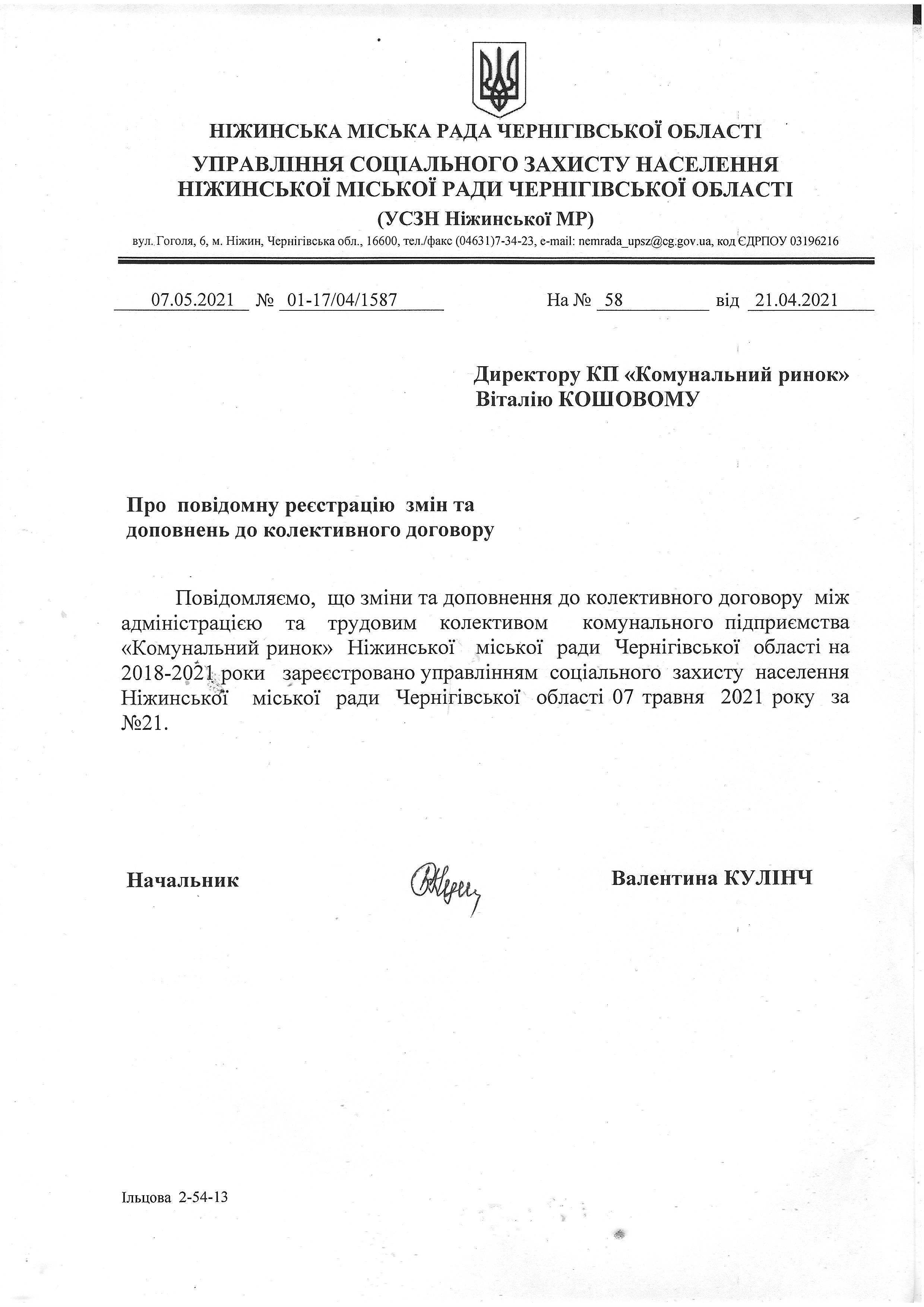 ЗМІНИ ТА ДОПОВНЕННЯ ДО КОЛЕКТИВНОГО ДОГОВОРУМІЖ АДМІНІСТРАЦІЄЮІ ТРУДОВИМ КОЛЕКТИВОМ КОМУНАЛЬНОГО ПІДПРИЄМСТВА «КОМУНАЛЬНИЙ РИНОК»НІЖИНСЬКОЇ МІСЬКОЇ РАДИ ЧЕРНІГІВСЬКОЇ ОБЛАСТІНА 2018 – 2021 РОКИ(реєстраційний номер 5 від 22.02.2018 р. зі змінами та доповненнями реєстраційний номер 10 від 06.02.2019 р., від 20.12.2019 р., від 10.03.2020 р. та від 18.12.2020 р. )Прийняті на загальних зборах трудового колективу КП «Комунальний ринок» Протокол № 1від «29» березня 2021 р.У зв’язку із внесенням змін у законодавство України та зі змінами в штатному розписі підприємства, також на підставі рішення трудового колективу, прийнятим на загальних зборах (протокол № 1 від «29» березня 2021 року) вносяться наступні зміни та доповнення до колективного договору між адміністрацією та трудовим колективом (далі – Сторони):  Викласти підпункт 4.1.5. підпункту 4.1. пункту 4 колективного договору між адміністрацією та трудовим колективом на 2018-2021 роки у наступній редакції:«Встановити коефіцієнти співвідношень розмірів посадових окладів (тарифних ставок) працівників підприємства до розміру тарифної ставки робітника                        1  розряду основного виробництва  (Додаток № 3).»Викласти додаток № 3 до колективного договору між адміністрацією та трудовим колективом на 2018-2021 роки у наступній редакції:Коефіцієнти співвідношень посадових окладів (тарифних ставок) працівників підприємства з використанням мінімальних міжкваліфікаційних (міжпосадових) співвідношень тарифних ставок (окладів) до розміру тарифної ставки робітника 1 розряду основного виробництваВикласти додаток № 2 до колективного договору між адміністрацією та трудовим колективом на 2018-2021 роки у наступній редакції:ПЕРЕЛІКпосад працівників з ненормованим робочим днем, яким надається додаткова відпусткаВикласти додаток № 5 до колективного договору між адміністрацією та трудовим колективом на 2018-2021 роки у наступній редакції:НОРМИ ВИДАЧІ СПЕЦІАЛЬНОГО ОДЯГУ, СПЕЦВЗУТТЯ ТА ІНШИХ ЗАСОБІВ ІНДИВІДУАЛЬНОГО ЗАХИСТУ, ЯКИМИ ЗАБЕЗПЕЧУЮТЬСЯ ПРАЦІВНИКИ  КП «КОМУНАЛЬНИЙ РИНОК»Зазначені в таблиці норми безоплатної видачі спеціального одягу, спеціального взуття та інших засобів індивідуального захисту на КП «Комунальний ринок» розроблено відповідно до Закону України «Про охорону праці» від 14.10.1992 № 2694-XII з урахуванням специфіки роботи підприємства та нормативно-правових актів: Наказу Міністерства надзвичайних ситуацій від 10.12.2012 № 1389 «Про затвердження Норм безоплатної видачі спеціального одягу, спеціального взуття та інших засобів індивідуального захисту працівникам житлово-комунального господарства», зареєстрованого в МЮУ 28.12.2012 за № 2217/22529;Типових галузевих норм ДНАОП 0.05-3.42-80 та НПАОП 0.00-3.02-90.* У  разі дострокового зносу спецодягу не з вини працівника, підприємство зобов’язане замінити його за свій рахунок.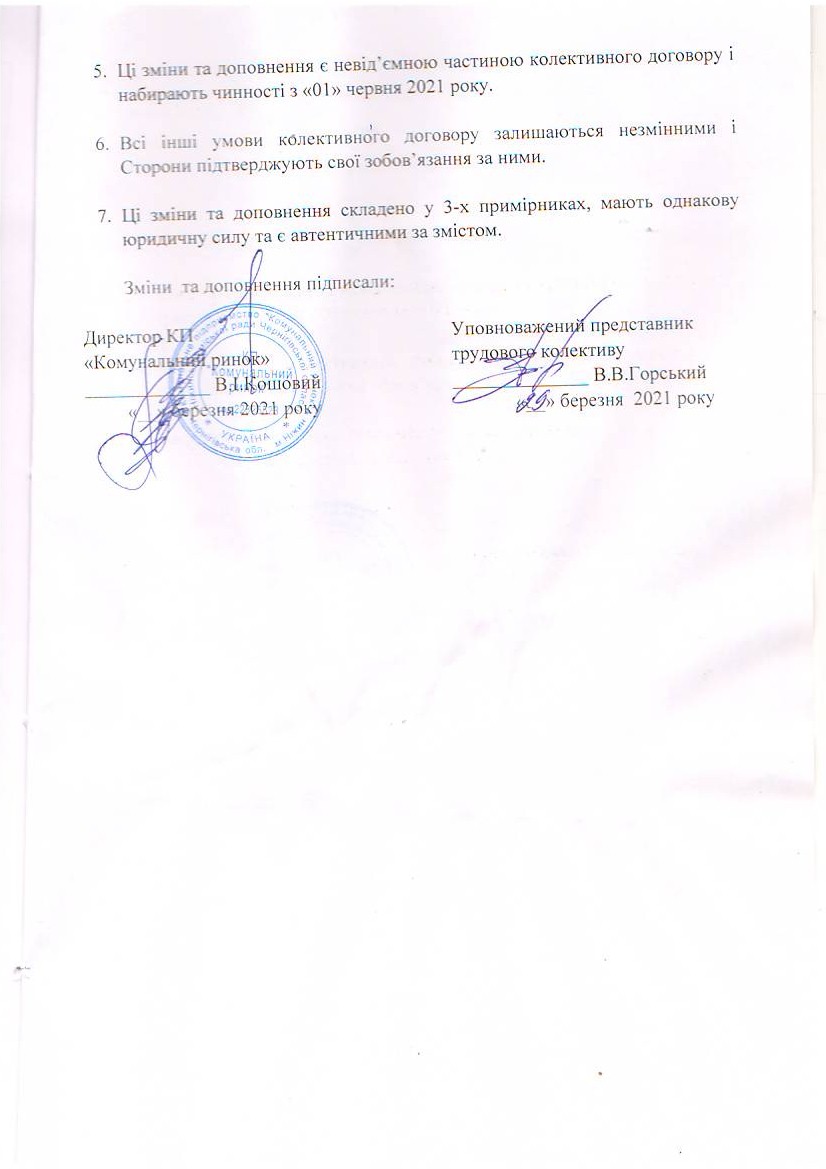 № п/пНазва посадиКод КПКод  ЗКППТР Коєфіцієнт за посадою1Директор1210.13,22Головний бухгалтер1231206562,883Заступник головного бухгалтера1231206562,534Бухгалтер 3433202811,985Менеджер з розвитку 1475.42,826Менеджер з адміністративної діяльності1475.42,827Представник з реклами34291,48Старший адміністратор4132172542,39Адміністратор 4132172541,4510Паркувальник42151,0111Енергетик 1 категорії3113254551,9812Електромонтер з ремонту та обслуговування електроустаткування7241198611,0113Охоронник5169114Прибиральник територій916219262115Прибиральник службових приміщень913219260116Робітник з комплексного обслуговування й ремонту будинків7129175441,01№ п/пНайменування посадиКількість днів додаткової відпусткиДиректор7Головний бухгалтер7Заступник головного бухгалтера5Бухгалтер 5Менеджер з розвитку5Менеджер з адміністративної діяльності5Енергетик 1 категорії5Старший адміністратор5Адміністратор 5Представник з реклами3Паркувальник3Електромонтер з ремонту та обслуговування електроустаткування3Охоронник3Прибиральник територій3Прибиральник службових приміщень3Робітник з комплексного обслуговування й ремонту будинків3№п/пПрофесія Норми Термін використання (міс).1Прибиральник службових приміщеньХалатКосинкаТапочкиРукавиці гумовіНа зовнішніх роботах узимку додатково:Куртка утеплена 121212                1362Прибиральник територійКостюм бавовнянийСандаліїРукавиці Жилет сигнальний КепкаПлащ з капюшономХалат Фартух з нагрудникомУзимку додатково:ЧоботиКуртка утеплена 1231До зносу2412121236363Електромонтер з ремонту та обслуговування електроустаткуванняКостюм бавовнянийРукавиці Куртка утеплена Окуляри захисні відкритіРукавиці діелектричніКалоші діелектричніКаска з підшлемникомПояс діелектричний12 236До зносуЧерговіЧерговіЧерговіЧергові4Робітник з комплексного обслуговування й ремонту будинківКостюм бавовнянийРукавиціФартух з нагрудникомКуртка утеплена 12112365ОхоронникКуртка утеплена Костюм бавовнянийПлащ черговий3612До зносу6Енергетик 1 категоріїРукавички діелектричні Калоші діелектричніКаска з підшлемникомПояс діелектричнийУзимку додатково:        Куртка утепленаЧерговіЧерговіЧерговіЧергові367ПаркувальникКостюм бавовнянийСандаліїРукавиці Жилет сигнальний КепкаПлащ з капюшономУзимку додатково:ЧоботиКуртка утеплена 1231До зносу2412123636